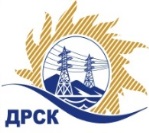 Акционерное Общество«Дальневосточная распределительная сетевая  компания»Протокол заседания Закупочной комиссии по вскрытию поступивших конвертов на переторжкуСпособ и предмет закупки: Открытый запрос предложений «Услуги водного транспорта для перевозки МТР для нужд Николаевского РЭС СП СЭС ХЭС», закупка 1235  р. 10 ГКПЗ 2018.Планируемая стоимость закупки в соответствии с ГКПЗ:  1 300 000.00  рублей без учета НДСПРИСУТСТВОВАЛИ: члены постоянно действующей Закупочной комиссии 1-го уровня АО «ДРСК». Информация о результатах вскрытия конвертов В адрес Организатора закупки не поступило ни одной заявки на участие в  процедуре переторжки, конверты с которыми были размещены в электронном виде на сайте Единой электронной торговой площадки (АО «ЕЭТП»), по адресу в сети «Интернет»: https://rushydro.roseltorg.ruВскрытие конвертов было осуществлено в электронном сейфе Организатора закупки на сайте Единой электронной торговой площадки (АО «ЕЭТП»), по адресу в сети «Интернет»: https://rushydro.roseltorg.ru автоматически.Дата и время начала процедуры вскрытия конвертов с заявками на участие в переторжке: в 10:00 часов (благовещенского времени) 15.05.2018 г.Место проведения процедуры вскрытия конвертов с заявками на участие в процедуре переторжки: на сайте Единой электронной торговой площадки (АО «ЕЭТП»), по адресу в сети «Интернет»: https://rushydro.roseltorg.ruВ конвертах обнаружены заявки следующих участников закупки:Секретарь Закупочной комиссии 1 уровня АО «ДРСК»	Елисеева М.Г.Исп. Игнатова Т.А.Тел. (4162) 397-307№ 297/ПрУ -Пг. Благовещенск«15»  мая  2018г.№п/пНаименование Участника закупки Цена заявки до переторжки, руб. без НДС.Улучшенная цена заявки после переторжки без НДС, руб.1ООО Судоходная компания "Амурские Речные Перевозки" 
680021, Российская Федерация, Хабаровский край, Хабаровск, Ленинградская, 99 офис (квартира)  41 300 000.00Не поступила2ИП Максимова Екатерина Петровна 
680022, Российская Федерация, Хабаровский край, Хабаровск, Больничная ул, 2Ж1 300 000.00Не поступила